         Gymnázium L. Stöckela, Jiráskova 12, 085 01  B a r d e j o v          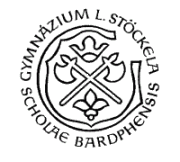 Pridelené body za súťaže na prijímacie skúškydo 1. ročníka v šk. roku 2019/2020 - gymnázium - bilingválne štúdiumk 26.03.2019Na základe kritérií pre udeľovanie bodov za mimoškolské súťaže na prijímacie skúšky do l. ročníka v školskom roku 2019/2020 a doložených výsledkov získavajú:Dokumentáciu, na základe, ktorej sa prideľujú body k prijímacím skúškam je možné doniesť najneskôr do 26. marca 2019 do 8.00 hod. Po tomto termíne na základe kritérií na tieto prijímacie skúšky nebude možné bonusové body prideliť. RNDr. Marcel Tribus        riaditeľ školyKód žiakaZákladná školasúťažmiestošk. rokpočet bodovspoluB27ZŠ KomenskéhoKK geograf. olympiáda2.2017/201870,0235,80B27ZŠ KomenskéhoOK mat. olympiáda1.3.2017/201850,0235,80B27ZŠ KomenskéhoKorešp. seminár z chémie1.3.2017/201845,8235,80B27ZŠ KomenskéhoAnglická univerziáda1.3.2017/201835,0235,80B27ZŠ KomenskéhoOK DEJ olymp.1.3.2017/201830,0235,80B82                                      ZŠ KomenskéhoOK geograf. olympiáda1.2.2017/201850,0125,00B82                                      ZŠ KomenskéhoAnglická univerziáda1.2.2017/201835,0125,00B82                                      ZŠ KomenskéhoOK DEJ olymp.1.2.2017/201840,0125,00B32Cirk. spoj. škola BJOK olymp. v  ANJ3. 2018/201930,029,550,0109,50B32Cirk. spoj. škola BJKorešp. seminár z chémie2018/201930,029,550,0109,50B32Cirk. spoj. škola BJKorešp. seminár z NEJ2018/201930,029,550,0109,50B38ZŠ KomenskéhoAnglická univerziáda2018/20195091,10B38ZŠ KomenskéhoKorešp. seminár z chémie2018/201941,191,10B71ZŠ Pod VinbargomKorešp. seminár z chémie2018/201946,581,50B71ZŠ Pod VinbargomAnglická univerziáda2018/201935,081,50B91ZŠ HertníkKorešp. seminár z chémie2018/201945,775,70B91ZŠ HertníkAnglická univerziáda2018/201930,075,70B40ZŠ KomenskéhoKorešp. seminár z chémie2018/201940,475,40B40ZŠ KomenskéhoAnglická univerziáda2018/201935,075,40B60ZŠ KomenskéhoKorešp. seminár z NEJ2018/201944,2574,25B60ZŠ KomenskéhoAnglická univerziáda2018/201930,074,25B24ZŠ KomenskéhoKorešp. seminár z chémie2018/201943,373,30B24ZŠ KomenskéhoAnglická univerziáda2018/201930,073,30B92ZŠ KomenskéhoKorešp. seminár z chémie2018/201939,869,80B92ZŠ KomenskéhoAnglická univerziáda2018/201930,069,80B39ZŠ KurimaKorešp. seminár z chémie 2018/201937,467,40B39ZŠ KurimaAnglická univerziáda2018/201930,067,40B57Cirkevná spojená škola BardejovKorešp. seminár z chémie2018/201937,662,6B57Cirkevná spojená škola BardejovAnglická univerziáda2018/201925,062,6B13ZŠ KomenskéhoKorešp. seminár z chémie2018/201931,461,40B13ZŠ KomenskéhoAnglická univerziáda30,061,40B58ZŠ KomenskéhoKorešp. seminár z chémie2018/201936,061,00B58ZŠ KomenskéhoAnglická univerziáda2018/201925,061,00B80ZŠ MalcovKorešp. seminár z chémie2018/201935,560,50B80ZŠ MalcovAnglická univerziáda2018/201925,060,50B74ZŠ Ul.karpatská , SvidníkOK dejepisná olympiáda3.2017/201830,060,00B74ZŠ Ul.karpatská , SvidníkOK Olymp. v ANJ3.2018/201930,060,00B28ZŠ KomenskéhoKorešp. seminár z chémie2018/201928,258,20B28ZŠ KomenskéhoAnglická univerziáda2018/201930,058,20B99ZŠ KomenskéhoKorešp. seminár z chémie2018/201930,955,90B99ZŠ KomenskéhoAnglická univerziáda2018/201925,055,90B31ZŠ Wolkerova OK Ars-poetika2.2017/201810,054,80B31ZŠ Wolkerova Korešp. seminár z chémie2018/201944,854,80B89ZŠ Pod VinbargomKorešp. seminár z chémie2018/201933,553,50B89ZŠ Pod VinbargomAnglická univerziáda2018/201920,053,50B98ZŠ KomenskéhoOK olymp. v ANJ1.2017/201850,050,00B26ZŠ KomenskéhoKorešp. seminár z chémie2018/201936,746,70B26ZŠ KomenskéhoAnglická univerziáda2018/201910,046,70B08ZŠ WolkerovaKorešp. seminár z chémie2018/201936,046,00B08ZŠ WolkerovaAnglická univerziáda10,046,00B15ZŠ HertníkAnglická univerziáda5.2018/20192545,00B15ZŠ HertníkOK DEJ olympiáda5.2018/20192045,00B67ZŠ KomenskéhoAnglická univerziáda2018/20194545,00B76ZŠ Pod VinbargomOK olymp. v ANJ2.2017/201840,040,00B49ZŠ SvidníkAnglická univerziáda2018/20193030,00B34ZŠ MalcovKorešp. seminár z NEJ2018/201918,8528,85B34ZŠ MalcovAnglická univerziáda2018/201910,028,85B45Cirk. spojená škola BJKorešp. seminár z chémie2018/201925,325,30B93ZŠ KurimaAnglická univerziáda2018/20192525,00B68ZŠ KomenskéhoAnglická univerziáda2018/20192525,00B63CZŠ sv. Faustíny D. Lúka Anglická univerziáda2018/20192020,00